Toruń, dnia 21.09.2023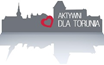 Margareta Skerska-RomanBartosz Szymanski			Radni Miasta ToruniaKlub Radnych „Aktywni dla Torunia – Krużewski, Szymanski, Skerska-Roman”PanMichał ZaleskiPrezydent  Miasta Torunia ZAPYTANIAPowołując się na § 18 Statutu Rady Miasta Torunia, w nawiązaniu do § 36 ust. 4 Regulaminu Rady Miasta Torunia zwracamy się do Pana Prezydenta z następującymi zapytaniami:ile zostało wykonanych kontroli biletów MZK w 2022, w szczególności dotyczy to lewobrzeżnej części Torunia (ilość kontroli, linia autobusowa)?;ile łącznie Toruń przekazał/sprzedał ziemi bądź nieruchomości kościołom i związkom wyznaniowym w ciągu ostatnich 20 lat (prosimy o podanie lokalizacji oraz wartości gruntów i nieruchomości, roku przekazania oraz wysokości ewentualnej bonifikaty)?ile do budżetu miasta Torunia (w latach 2015 – 2022) wpłynęło środków finansowych z podatku od nieruchomości płatnego przez kościoły i związki wyznaniowe?	Z poważaniemMargareta Skerska-RomanBatrosz Szymanski